	          	          San José, 19 de enero de 2023MBA. Ana Eugenia Romero JenkinsDirectora EjecutivaPoder JudicialS. D.Asunto: Informe sobre ejecución presupuestaria para la compra de vehículos del Programa 928.Estimada señora:En atención al oficio 2298-DE-2022 de fecha 11 de julio de ese año, mediante el cual se solicita un informe sobre la ejecución del presupuesto del programa 928 para la compra de vehículos, con el mayor de los respetos se indica que el Departamento de Proveeduría ha venido realizando diversas acciones, con el propósito de preparar las compras y la ejecución del presupuesto de manera anticipada tal y como se requiere.Para las compras correspondientes al programa 928, desde los meses de julio, agosto y setiembre del año 2021, se revisaron y remitieron a la Sección de Transportes del OIJ los listados de vehículos incluidos en el anteproyecto de presupuesto, lo anterior para su revisión y análisis en atención a las necesidades institucionales. Además, se trabajó en el oficio de decisión inicial de acuerdo con las últimas compras realizadas, esto con la finalidad de llevar a cabo los cambios requeridos a partir de las actualizaciones más recientes realizadas a dicho oficio. 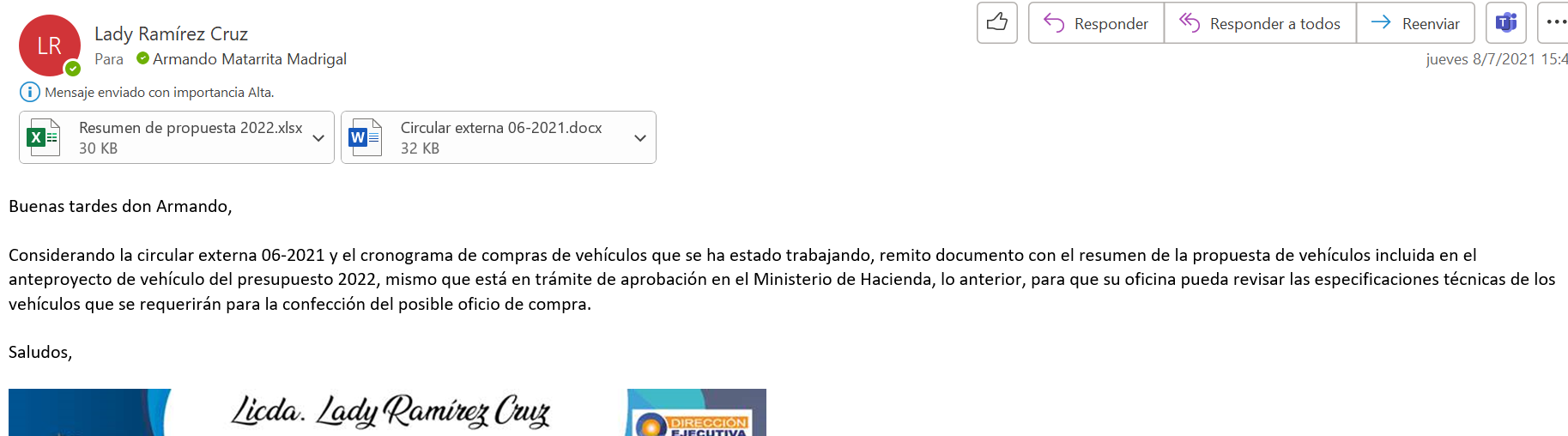 En el mes de noviembre del 2021 se recibió el primer borrador del oficio elaborado por la Sección de Transportes del OIJ, pero este tenía que ser revisado por los compañeros peritos y por el Proceso de Administración de Bienes, siendo que dicho documento presentaba aspectos que se tenían que ajustar por parte de la oficina usuaria tal y como se detalla a continuación:Para revisar por parte de la Sección de Transportes, observaciones técnicas de los peritos del Departamento de Proveeduría en ese momento.Incluir justificación de especificaciones técnicas definidas por la Sección de Transportes del OIJ.Aclaración y justificación de requisitos de admisibilidad propuestos, todo lo anterior, según lo demostrado en estudio de mercado.Aclaración y ajuste de criterios de evaluación, pues al ser varias líneas el puntaje no se aplica de igual manera para todas.Inclusión de justificación de aumento de cantidades, basados en información de la flotilla actual del OIJ.Actualización de estudio de mercado, por cuanto se aportaban ofertas de más de 3 meses que ya se encontraban vencidas.Actualización de valoraciones de vehículos a entregar como parte de pago, de acuerdo con lo estipulado por Ley.OtrosTodas estas actividades forman parte del proceso de compra y revisten de muchos detalles y niveles de revisión, lo que implica además que, en la mayoría de los casos se deban actualizar los estudios de mercado, las valoraciones de los vehículos a entregar como parte de pago y los cálculos por variaciones en el tipo de cambio que se utiliza. Los estudios de mercado forman parte de las etapas previas de la contratación y se realizan para definir cuáles son los vehículos que ofrecen las casas comerciales, las características de los mismos y el precio en el cual son ofertados; todo lo anterior de frente a las necesidades institucionales y la disponibilidad presupuestaria. A partir de esta información se define qué comprar y en qué cantidades.Las valoraciones de las unidades a entregar como parte de pago, también se realizan dentro de las actividades previas y son necesarias para la definición del presupuesto que se requiere considerando el pago que se realizará en especie. Dichas valoraciones tienen una vigencia de tres meses previo a la invitación al concurso, pero desde el momento en el cual se realizan inicialmente, hasta el momento en el cual se invita, por lo general se ha consumido el plazo que se indica, razón por la cual dichas valoraciones deben ser actualizadas.Cumpliendo con todas las actividades que se detallan anteriormente, finalmente para el mes de febrero del 2022, el oficio de decisión inicial se remite a Licitaciones cumpliendo con todas las revisiones y ajustes necesarios. Dicho Subproceso atiende lo propio y también realizada observaciones y solicita aclaraciones para la confección del cartel correspondiente. El cartel en sí también es objeto de revisión por parte de la oficina usuaria.Otro nivel de revisión lo constituye la Dirección Jurídica y nuevamente se deben atender las consultas y observaciones realizadas por dicha oficina. Para mayor claridad, más adelante se detallan las muchas actividades realizadas desde el año 2021, las cuales son propias de procedimientos tan complejos como lo son las compras de vehículos.Recordemos además que los trámites de compra en licitaciones para cualquier artículo, de acuerdo con la experiencia y cronogramas establecidos, pueden durar hasta 206 días hábiles, es decir más de 8 meses, esto sin considerar el tiempo de entrega por parte de los proveedores, el cual va de los 60 a los 110 días hábiles, inclusive según estudios de mercado, las agencias están solicitando hasta 120 días hábiles para entregar. Para las compras de vehículos se hacen todos los esfuerzos por disminuir los tiempos en la medida de lo posible, sin embargo, se dan situaciones muy particulares para cada caso. Por ejemplo para la Licitación 2022LN-000005-PROV se solicitó a  la Dirección Jurídica la revisión de la oferta de  Grupo Q con respecto a la no presentación del detalle de los beneficiarios finales del capital social y la certificación de la naturaleza jurídica y propiedad de las cuotas y acciones, situación que demoró aproximadamente 16 días hábiles, siendo este sólo un ejemplo de las diferentes situaciones que se presentan sobre la marcha y que consumen tiempos muy importantes, pero que por un tema de legalidad se deben respetar.Así las cosas, tal y como se detalla más adelante, este Departamento ha realizado un gran esfuerzo y brindó el seguimiento correspondiente a cada aspecto con el fin de tramitar la compra de vehículos para el programa 928 de manera oportuna, no obstante, durante el procedimiento de compra a lo largo del año 2022 se presentaron una serie de situaciones que demandaron del manejo correspondiente según la normativa. Para la Licitación 2022LN-000005-PROV, la recomendación al Consejo Superior fue enviada el 10 de noviembre y esta fue vista el 15 de noviembre del 2022. La firmeza de dicha adjudicación se concretó de acuerdo con los plazos establecidos el 08 de diciembre, misma que según el Reglamento a la Ley de Contratación Administrativa corresponde a un plazo de 10 días hábiles. Posteriormente se confeccionaron los pedidos que se pasaron a revisión legal para ser comunicados. Es importante señalar que, como parte del proceso de cambio hacia la plataforma SICOP, desde finales del mes de octubre del año 2021 se trabajó con la revisión de artículos existentes en la plataforma y la solicitud de los nuevos códigos correspondientes al SICOP, lo anterior, basados en las necesidades institucionales, lo que requirió de revisiones y cambios por parte de los técnicos especializados e inclusive reuniones con el personal de RACSA y finalmente, se estableció un mecanismo para la estandarización de la clasificación de artículos enviado en el mes de mayo del 2022, el cual fue elaborado por SICOP con el fin de establecer los atributos esenciales para los artículos a utilizar. Este trabajo era fundamental para iniciar las compras del periodo 2022 mediante dicha plataforma, no obstante, debido a los atrasos que se estaban generando, la Jefatura del Departamento de Proveeduría autorizó realizar las compras de vehículos fuera del sistema SICOP. La creación de artículos en el SICOP culminó en el mes de julio del 2022, con un aproximado de 40 artículos y su homologación con el sistema SIGA-PJ.Finalmente, se informa que el Departamento de Proveeduría sigue trabajando en procura de mejorar los tiempos para las compras de vehículos, siendo que durante el año 2022 se dio trámite a las compras correspondientes a la 50102 para el año 2023 con presupuesto a futuro, realizando entre otras las siguientes actividades;Consulta a los diferentes programas sobre las compras a realizar y la disponibilidad presupuestaria para el año 2023.Estudios de mercado.Se coordinó la valoración de las Unidades a entregar como parte de pago.Se remitieron los oficios de Decisión inicial para cada trámite de compra.Se coordinó la revisión de aspectos técnicos con los peritos especializados. Y finalmente se remitieron los oficios de decisión inicial para los trámites de compra.De esta manera, en el año 2022 se logró adelantar la invitación para las siguientes compras;Compras de vehículos 2023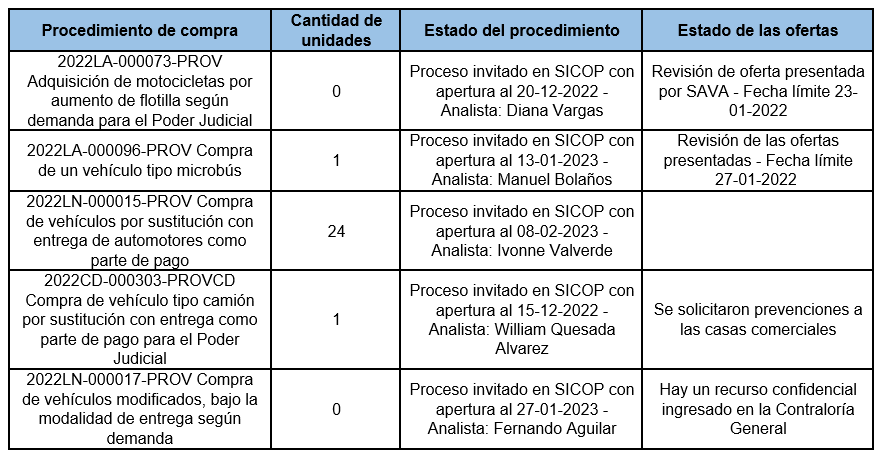 Estas compras contemplan las necesidades de los programas 926, 927, 930 y 929.Para el programa 928 no se tienen compras en trámite para el año 2023, en vista de la generación de compromisos no devengados que se deben atender, siendo además que el presupuesto disponible será utilizado para la compra de vehículos por aumento de flotilla según proyectos específicos, lo cual ya se está coordinando con la Sección de Transportes del OIJ y con la Administración de ese programa. Al respecto, en atención a las consultas realizadas por el Proceso de Administración de Bienes, mediante correo de fecha 19 de enero la Sección de Transportes del OIJ detalla las siguientes compras por realizar y el uso que se le dará a los recursos disponibles en el 928.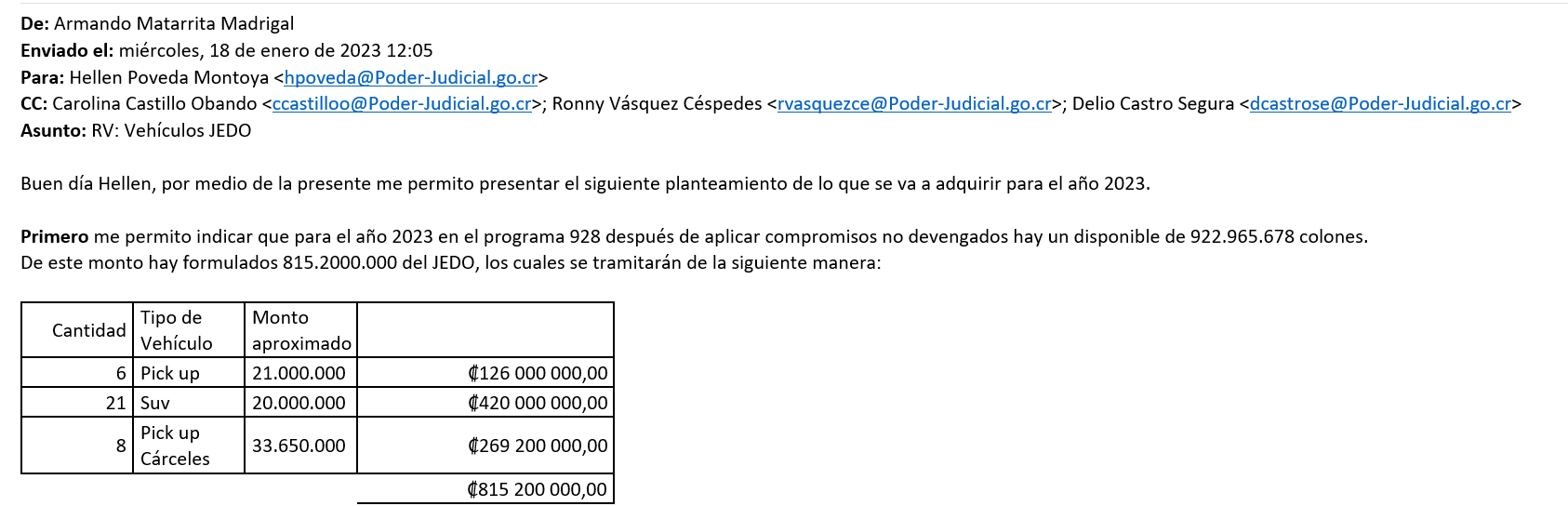 Es importante resaltar que el Organismo de Investigación Judicial tenía prevista la posibilidad de aplicar un 50% sobre la licitación 2022LN-000005-PROV, lo cual no podrá llevarse a cabo hasta concretar una consulta al Ministerio de Hacienda. Así las cosas, se están valorando opciones para el uso de los recursos que estarían quedando en el disponible del Organismo de Investigación Judicial, los cuales suman ₡107 765 678,00. Al respecto el señor Armando Matarrita indica;“…quedando por ejecutar del programa 928 ₡107 765 678,00 los cuales estamos revisando con la Administración de OIJ”.Finalmente resulta importante señalar que durante el año 2022 se trabajó en un contrato según demanda para la compra de vehículos modificados del programa 928, el cual fue invitado el pasado 14 de diciembre y cuya apertura se tenía programa para el 27 de enero del 2023. Al respecto se nos informó que dicha licitación fue  recursada pero todavía no se ha recibido un comunicado oficial.Además, durante la semana del 19 al 23 de diciembre se coordinó la visita para la inspección por parte de las agencias de las unidades propuesta para cambio para esta compra por demanda.Este esfuerzo se realizó de manera conjunta con la Unidad de Transportes del OIJ y el Proceso de Adquisiciones, revisando en detalle todas las diligencias que forman parte de la Licitación Pública N° 2017LN-000006-PRO, promovida por el Poder Judicial, para la “Compra de Vehículos por sustitución y aumento de flotilla, el cual fue objetado por las casas comerciales.En esta ocasión, se están considerando los aspectos objetados por las empresas y el pronunciamiento de la Contraloría General de la República mediante resolución R-DCA-0444-2017. También se estudió la compra promovida por la Contraloría General de la República denominada “Adquisición modalidad según demanda de vehículos tipo sedán 100% eléctricos, con contrato de mantenimiento preventivo y correctivo" correspondiente al año 2020 y que fue adjudicada a la Agencia Datsun, todo lo anterior con la finalidad de buscar una nueva herramienta que permita a la institución ejecutar el presupuesto para la compra de vehículos, de una manera más segura y expedita, cumpliendo con la normativa vigente y en procura del atender las necesidades institucionales y garantizar la correcta prestación del servicio.Tenemos entonces que para el presupuesto correspondiente a la 50102 del año 2023, las compras de los programas 926, 927,929 y 930 ya se encuentran para recibir ofertas durante los meses de enero y febrero, en tanto el Organismo de Investigación Judicial tiene prevista la compra de unidades por aumento de flotilla para la atención de proyectos específicos como JEDO, lo anterior mediante el uso de los contratos por demanda con los que contamos. Tal y como corresponde, esta Proveeduría seguirá trabajando en coordinación con los diferentes programas para llevar a buen término estas compras y desde ya se empezarán a revisar las necesidades de vehículos para el año 2024, con la finalidad de adelantar los trámites correspondientes.Más adelante se detalla el cronograma de las actividades realizadas para la Licitación 2022LN-000005-PROV del Organismo de Investigación Judicial, con la finalidad de atender lo requerido por esa Dirección y en la mayor disposición de aclarar cualquier duda o consulta.Atentamente; 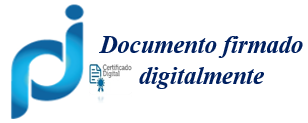         MBA. Hellen Poveda Montoya                                  Licda. Adriana Esquivel SanabriaJefa a.í Proceso de Administración de Bienes                 Jefa a.í Departamento de ProveeduríaLRC / HPMCC. ArchivoInforme sobre procedimiento de compra del OIJ 2022LN-000005-PROVMesFechaEncargadoEstado8/7/2021Lady RamírezSe informa sobre anteproyecto de vehículos presupuesto 2022, pendiente de aprobación 10/8/2021Lady RamírezEnvío de ODI actualizado con últimos cambios según procedimientos de compra realizados en 20215/9/2021Armando MatarritaCon el listado solicita avalúos de vehículos a entregar como parte de pago.16/9/2021Lady RamírezSolicita confeccionar ODI, realizar estudio de mercado, revisar vehículos a entregar como parte de pago en SIREVE, Registro y COSEVI previo a la valoración. Asimismo, se solicita corroborar el dato de unidades con respecto al anteproyecto16/9/2021Armando MatarritaConfirma revisión de unidades y preparación del ODI20/10/2021Lady RamírezEnvía a la Administración del OIJ borrador de ODI y listado de contactos de agencias26/10/2021Lady RamírezLuego de la revisión de artículo en sistema SICOP, se remite la lista de artículos para crear Noviembre, 20214/11/2021Lady RamírezSe solicita colaboración con la creación de artículos para SICOP a la Unidad de Reparación de Vehículos del Dpto de ProveeduríaNoviembre, 202110/11/2021Lady RamírezLa Unidad de Reparación de Vehículos del DP, remite listado con los artículos para vehículos se SICOP el cual incluye 4 atributos (se realizan de manera general, tratando de crear un artículo por tipo de vehículo)Noviembre, 202111/11/2021Lady RamírezSe remite correo a jefatura para revisiónNoviembre, 202116/11/2021Armando MatarritaEnvía un borrador del ODI para compra de vehículos para revisiónNoviembre, 202116/11/2021Lady RamírezRemite a la Unidad de Reparación de Vehículos del Departamento de Proveeduría el borrador del ODI para revisión técnicaNoviembre, 202122/11/2021Lady RamírezCon la respuesta de la jefatura se solicita la creación de artículos en SICOPNoviembre, 202124/11/2021Lady RamírezSolicita corroborar las unidades a entregar como parte de pagoNoviembre, 202130/11/2021Lady RamírezSe remite a revisión del PAB el ODI del OIJ con la revisión de los peritos para verificar si existe alguna inconsistenciaNoviembre, 202130/11/2021Armando MatarritaConfirma la lista de unidades para cambioDiciembre, 20211/12/2021Lady RamírezSe envía a don Armando el ODI con la revisión técnica de los peritos y del PAB, para atender observaciones.Diciembre, 20217/12/2021Lady RamírezMediante correo se solicita a Sonia fechas para realizar avalúos de vehículos para el OIJDiciembre, 20218/12/2021Sonia ZeledónRemite las fechas disponibles para valoración de vehículos en Enero 2022Diciembre, 20218/12/2021Lady RamírezDe acuerdo con lo conversado con Sonia, coordinadora de la Unidad de Reparaciones del Dpto de Proveeduría se establecen fechas para valoración en las primeras semanas de enero 2022, las cuales se remiten a don Armando para coordinar la asistencia ( 3, 4, 7, 10, 12 y 14 de enero). Cabe señalar que aún no se libera presupuesto y por tanto, no se puede iniciar con la ejecución del presupuesto).Diciembre, 202115/12/2021Armando MatarritaSe envía el Oficio con las correcciones a las observaciones realizadas el 1-12-2022Diciembre, 202117/12/2021Lady RamírezDevolución del ODI con observaciones para atender y se solicita la actualización del estudio de mercado y justificación vehículos con pocas ofertasDiciembre, 202117/12/2021Armando MatarritaRemite ODI con correcciones3/1/2022Armando MatarritaEnvía nuevamente correo en varios tractos por el tamaño del mismo3/1/2022Lady RamírezSe solicita a don Armando revisar el estudio de mercado, actualizar las líneas con ofertas mayores a tres meses y ampliar las justificaciones de las líneas con menos proveedores, dando sustento.Del 3 al 14 de eneroSe realiza valoración de unidades10/1/2022José Gregorio CortesRemite correo con listado de artículo en SICOP y solicita la inclusión de más atributos11/1/2022Lady RamírezCon el correo de SICOP, se solicita a la Unidad de Reparaciones de Vehículos del DP, colaboración para la inclusión de más atributos-13/1/2022Lady Ramírez Con la respuesta de la Unidad de Reparaciones de Vehículos del DP, se remite a José Gregorio listado para la creación de artículos en SICOP27/1/2022Lady RamírezSe informa sobre unidades que no se presentaron a valoración y no se logró colocar durante las semanas, se consulta si se valorarán nuevamente o se sustituirán28/1/2022Lady RamírezEnvío resultado del primer grupo de valoración de unidades (quedan pendientes 9 vehículos). Se recuerda que está pendiente en comunicado del ODI con el estudio de mercado actualizadoFebrero, 20223/2/2022José Gregorio C. y Lady RamírezRemite correo de RACSA con solicitud de información de atributos para creación de artículos. Dicha información se traslada a la Unidad de Reparación de Vehículos del DP para revisiónFebrero, 20227/2/2022Lady RamírezSe remite lo solicitado sobre artículos de SICOPFebrero, 20228/2/2022Lady RamírezSe reitera correo sobre las últimas observaciones del ODI enviados el pasado 3 de enero y estudio de mercado. Además, se remite el resultado de 5 unidades más valoradas y quedan pendientes valoraciones.Febrero, 20228/2/2022Armando MatarritaArmando remite ODI y cotizaciones al PABFebrero, 20229/2/2022Lady R.  y Armando M. Se comunican avalúos pendientes y se solicita actualización de ODI para trámite. Y se recibe con cambios.Febrero, 202210/2/2022Lady RamírezRemite a licitaciones el ODIFebrero, 202214/2/2022 al 16/2/2022José Gregorio C, Lady  R. PeritosDe acuerdo con correo de RACSA, se atiende revisión de artículos sugeridos, sin embargo, los mismos poseen características muy definidas que no nos permiten la apertura del mercado y por consiguiente no se considera prudente la utilización de los mismos según criterio de los Peritos y la creación de nuevosFebrero, 202221/2/2022Mauren Venegas Realiza devolución de licitación a falta de requisicionesFebrero, 202224/2/2022Lady R y Adriana EsquivelSolicitud de autorización para tramitar compra con requisición y a la espera de creación y homologación de artículos en SICOPFebrero, 202225/2/2022Hellen PovedaSe comunica que se realizan requisiciones, sin embargo, existe error en sistema y se solicita colaboración con revisiónFebrero, 202225/2/2022Yurli ArguelloAutoriza que se realice revisión del ODI y confección de cartel con prioridadFebrero, 202225/2/2022Lady RamírezRealiza envío del ODIMarzo, 20221/3/2022Lady RamírezConfecciona requisiciones y comunica a licitaciones sobre el trámite.Marzo, 20224/3/2022Mauren VenegasRealiza devolución del ODI, solicita realizar ajustes con base en nuevas directrices y además, la confección de cláusula penal nuevaMarzo, 20224/3/2022Lady RamírezSe comunica a don Armando para trabajar en ampliación de los requerimientos y la nueva cláusula penal.Marzo, 20224/3/2011Hellen PovedaSolicitud de capacitación sobre compras y ODI al PAB. Se trabaja en cláusula penalMarzo, 20227/3/2022Armando MatarritaEnvío de ODI con los comentariosMarzo, 20227/3/2022Lady RamírezSe revisa ODI y se devuelve para la ampliación de aspectos pendientes.Marzo, 20229/3/2022Hellen PovedaSe solicita colaboración a Licitaciones para recibir oficio, en tanto se trabaja con la cláusula penal y la capacitación.Marzo, 202210/3/2022José Gregorio CortesRemite correo con artículos en SICOP y observaciones de RACSAMarzo, 202211/3/2022Lady RamírezSe trabaja en colaboración para realizar justificaciones pendientes del ODI tanto en requisitos como en evaluación y se remite para revisión.Marzo, 202214/3/2022Lady RamírezEnvía a don Armando oficio con el aporte de justificaciones para revisión y en virtud del alza en el tipo de cambio se ajustan precios. Se solicita revisión y firma para envío.Marzo, 202215/3/2022Lady R. y peritoRevisón de artículos de SICOP con los técnicos de la Unidad de Reparación de Vehículos del DP y posteriormente se remite la información a don José Gregorio. La revisión de basa en artículos con rangos no autorizados por RACSA y el atributo de la cilindrada.Marzo, 202215/3/2022Hellen PovedaLuego de trabajar en la cláusula penal, remite la misma para revisión de don Armando Matarrita.Marzo, 202215/3/2022Lady RamírezSe aplican cambios en cláusula penal y en el oficio; los cuales se remiten para revisión de jefatura.Marzo, 202221/3/2022Lady R. y Hellen PovedaTras varias revisiones de artículos en SICOP se solicita colaboración urgente para el trámite de creación en RACSAMarzo, 202222/3/2022Hellen PovedaSolicita cambios en el ODIMarzo, 202222/3/2022José Gregorio C.  y Lady R.Remite información de códigos de SICOP con solicitud de modificaciones y aclaraciones por cada uno de ellos según RACSA. Se realiza envío a los técnicos de la Unidad de Reparación de Vehículos del DP para su análisisMarzo, 202222/3/2022Adriana EsquivelAutoriza compra de vehículos fuera de SICOP, en virtud de que están pendiente los códigos de artículosMarzo, 202223/3/2022José Gregorio C, Lady R. y variosParticipación de reunión con RACSA para atender las dudas sobre atributos y artículos de SICOP. Posteriormente se solicita colaboración a la Unidad de Reparación de Vehículos del DP.Marzo, 202223/3/2022Lady RamírezSe aplican cambios en ODI, se solicita revisión y visto bueno final a Coordinadora del PABMarzo, 202225/3/2022Lady RamírezSolicitud de revisión final con la coordinadora y jefatura del PAB y envío a la Sección de Transportes del OIJMarzo, 202228/3/2022Armando MatarritaTras la revisión y ajuste de varias observaciones se remite el documento ODI firmadoMarzo, 202228/3/2022Lady R y Hellen PovedaSe aplican cambios en requisiciones y se aprueban para trámite en LicitacionesMarzo, 202229/3/2022Lady RamírezEnvío de documento con la respuesta a las consultas y observaciones de artículos de SICOPAbril5/4/2022Hellen PovedaRevisión de cláusula penal con Licitaciones.Abril8/4/2022Lady R. y Armando M. En tanto se da la revisión del ODI, se procede con la coordinación para actualizar los avalúos de los vehículos a entregar como parte de pago, luego de transcurrir 3 meses de ser confeccionados.Abril19/4/2022Subproceso LicitacionesAsignación del expediente a la analista Karolina AlfaroAbril20/4/2022Lady RamírezSe remite al OIJ las fotografías de avalúos de los vehículos de acuerdos con valoración inicial, para la actualización correspondiente.Abril22/4/2022José Gregorio C. y Lady R.Envía nuevamente listado con observaciones de RACSA por artículos de SICOP y se remite a los peritos para su revisiónAbril26/4/2022Lady RamírezEnvío de documento con la respuesta a las consultas y observaciones de artículos de SICOPAbril27/4/2022Karolina AlfaroRemite correo con observaciones del estudio de mercado, solicita cláusula penal y cálculos en excel 28/4/2022Lady RamírezSe solicita al OIJ lo correspondiente al estudio de mercado y los cambios necesarios en el ODIMayo3/5/2022Lady RamírezEnvío de solicitud para actualizar las valoraciones de los vehículos a la Unidad de Reparación de Vehículos del Departamento de Proveeduría, lo anterior, de acuerdo con el criterio de la Sección de Transportes del OIJMayo5/5/2022Armando M. y Lady R.Se actualiza el ODI de compra y se envía.Mayo5/5/2022Lady RamírezEnvió de respuesta sobre observaciones en artículos de SICOPMayo10/5/2022Lady RamírezSe realiza revisión de los artículos creados y se determinan inconsistencias en cuanto a información como combustible, transmisión, cantidad de pasajeros, entre otros. Por lo anterior, se solicita ayuda a la Unidad de Reparación de Vehículos del Dpto de Proveeduría para determinar cuáles son las recomendaciones para cambio.Mayo11/5/2022Kathy Morales y Lady R.Solicita avalúos y fotografías de vehículos a entregar como parte de pago, actualizados para subir al expediente de compra. EL PAB hace entrega la información solicitada por Licitaciones por correo y disco duroMayo12/5/2022Kathy Morales y Lady RLicitaciones solicita documentación sobre el ODI pues resulta pesado y con complicaciones realizar el cartel. Al respecto PAB separa ODI en varios documentos de word y los envía para lo correspondiente.Mayo13/5/2022Kathy Morales  Remite Cartel para revisión de jefaturaMayo16/5/2022Lady RamírezEnvío de avalúos pendientes de actualizar a licitacionesMayo18/5/2022Peritos y Lady RamírezEn reunión se trabaja en la aclaración de observaciones de SICOP según lo señalado por RACSAMayo20/5/2022Kathy MoralesRecibe cartel revisado por jefaturaMayo20/5/2022Kathy Morales y Lady R.Envío de cartel con observaciones para revisión. El PAB remite documento a la Unidad de Reparaciones de Vehículos del DP y a la Sección de Transportes del OIJ para la atención de cada punto.Mayo24/5/2022José Gregorio CortesEn atención a la tabla elaborada por SICOP, se solicita verificar el listado de artículos en trámite para aplicar cambiosMayo25/5/2022Lady RamírezDe acuerdo con la información de la tabla de SICOP se trabaja en la lista de artículos, creando más artículos cumpliendo con los atributos mínimos solicitadosMayo26/5/2022Lady RamírezSeguimiento a la revisión del ODI con la Unidad de Reparación de Vehículos del Departamento de ProvMayo30/5/2022Lady RamírezEnvío a la Sección de Transportes del OIJ el ODI con las observaciones de la Unidad de Reparaciones de Vehículos del Departamento de Proveeduría, para lo correspondienteMayo30/5/2022Lady RamírezSe remite cartel con cambios realizados por los técnicos y de la oficina usuaria, para que la coordinadora y jefatura del PAB den visto buenoMayo31/5/2022Lady RamírezEnvío a licitaciones de cartel con la atención a las observaciones Junio1/6/2022Kathy Morales y Lady R.Solicitud de ampliación de justificación del apartado estudios previos del ODI. Al tiempo, se solicita a la Sección de Transportes la información correspondiente y se da soporte. El mismo día se atiende requerimiento por correo electrónico.Junio2/6/2022Kathy Morales y Lady R.En atención a consulta de licitaciones, el PAB atiende aclaración durante el mismo díaJunio2/6/2022Kathy MoralesEnvío de cartel y ODI para revisión legalJunio10/6/2022Kathy MoralesRecibió Criterio Legal de cartel y resolución de inicioJunio14/6/2022Kathy MoralesCorrige cartel con observaciones legales y remite a PAB para cambiosJunio15/6/2022Lady R. y Armando M. Se solicita revisión a la Sección de Transportes del OIJ y con la respuesta se remite para revisión de coordinadora y jefatura del PABJunio16/6/2022Lady RamírezEnvío de cartel con observaciones a LicitacionesJunio16/6/2022Kathy MoralesSolicita trámite de publicaciónJunio16/6/2022Kathy MoralesMediante correo se solicita fecha para la inspección de vehículos a entregar como parte de pago para las agencias. Junio17/6/2022Lady R. y Armando M. El PAB coordina lo necesario con la oficina usuaria y atiende correo de Licitaciones con las fechas propuestas de inspección.Junio22/6/2022Kathy MoralesSale publicación en la Gaceta y tiene apertura el 19-7-2022Junio23/6/2022Lady RamírezCoordina visitas de inspección de los vehículos con las agencias y se coordina ingreso con la Adm de la Ciudad JudicialJunio27 al 30Lady RamírezVisita de inspección de vehículos en el predio de San Joaquín de Flores, participan agencias Datsun, Purdy M, Autocori y Grupo QJunio29/6/2022Kathy MoralesSe recibe consulta a cartel Junio30/6/2022Lady RamírezDe acuerdo con el correo de licitaciones, se remite consultas al cartel remitidas por Purdy Motor. Se solicita revisión a la Sección de Transportes del OIJJulio4/7/2022Lady RamírezCon la respuesta de la Sección de Transporte, se envía a la Unidad de Reparaciones de Vehículos del DP, para revisión de las consultas y análisis correspondienteJulio8/7/2022Lady R., Karolina A. y Armando M.Tras varias consultas y aclaraciones, se atiene consultas al cartel y se solicita aplicar cambiosJulio13/7/2022Adriana EsquivelInforma sobre cambio de fecha de apertura el 11 de agosto 2022, por las aclaraciones realizadas al cartelAgosto12/8/2022Kathy MoralesRemite mediante correo a las 17:16pm correo sobre revisión de ofertasAgosto16/8/2022Lady RamírezEnvía a don Armando correo para revisión de las ofertas de acuerdo con lo solicitado en el pliego de condiciones y revisión por parte de este Proceso de condiciones del cartel y ofertasAgosto18/8/2022Armando M. y Lady R.Se atiende respuesta a revisión de ofertas, únicamente se refiere a las especificaciones técnicas de los vehículos. PAB devuelve y se solicita referirse a todos los puntos. Finalmente, La Sección de Transportes aporta correo con más información de la revisión.Agosto18/8/2022Karolina AlfaroEnvío a Peritos especializados ofertas para revisión de acuerdo con lo solicitado en el pliego de condicionesAgosto19/8/2022Lady RamírezMediante correo se solicita a la Sección de Transportes verificar el cumplimiento de algunos puntos señalados de acuerdo con lo aportado en la oferta y se solicita aclarar otros aspectos no detallados.Agosto19/8/2022Giovanni y Armando Se recibe el criterio del perito y se solicita a la Sección de Transportes del OIJ verificar aspectos técnicos señalados. Recepción de respuesta de Armando.Agosto22/8/2022LadyDe acuerdo con al revisión técnica de los peritos, la Sección de Transportes del OIJ y del PAB se solicitan prevenciones a LicitacionesAgosto23/8/2022Kathy y LadySolicita aclaración de algunas prevenciones realizadas y se atiende consultaAgosto30/8/2022Kathy M y Lady RamírezDe acuerdo con las prevenciones, se remite la respuesta de las agencias participantes y se traslada a peritos y oficina usuaria. Queda pendiente oferta de PM. Además, se recibe criterio de la Dirección Jurídica para revisión.Agosto31/8/2022Perito y Armando MPerito confirma cumplimiento y Armando señala que hay prevenciones por realizar para aclarar datos.Setiembre1/9/2022Kathy MoralesEnvía respuesta a prevención de Purdy MotorSetiembre1/9/2022Lady RamírezComunica a la Sección de Transportes respuesta por prevenciónSetiembre1/9/2022Lady RamírezComunica a licitaciones la respuesta sobre las prevenciones del 22 de agosto y se solicita nueva aclaración.Setiembre2/9/2022Armando MatarritaAtiende respuesta a prevención de Purdy MotorSetiembre2/9/2022Lady RamírezSe solicita prevención a Grupo Q y AutocoriSetiembre7/9/2022Lady RamírezReitera criterio pendiente de peritos para oferta de Purdy MotorSetiembre8/9/2022Kathy MoralesComunica respuesta a prevenciones del 02-09-2022 a diferentes agenciasSetiembre8/9/2022PeritoSe tiene respuesta sobre prevención de Purdy Motor por parte del Perito Setiembre14/9/2022Lady R. y RonnySe reitera solicitud de respuesta a la revisión de prevenciones atendidas por las agencias y se atiene por parte de Transportes del OIJSetiembre22/9/2022Lady RamírezSe trabaja en informe sobre consulta de tiempos y trabajos en licitación 05LN Setiembre22/9/2022Lady RamírezConfección de informe de análisis de ofertas de la licitación 05LN, queda pendiente en virtud de que falta respuesta de la Dirección Jurídica en oferta de Grupo QSetiembre27/9/2022Kathy MoralesRespecto a la oferta de Grupo Q, se informa criterio de la Dirección JurídicaSetiembre27/09/2022Lady y Armando Solicitud de criterio final de todas las ofertas incluyendo respuesta de Grupo Q y Dirección JurídicaSetiembre27/09/2022Lady y Armando Además, se requiere aclaración sobre instalación de sirenas y control de tonos, condición que genero dudas en los ofertes y otros.Setiembre29/9/2022Lady y Armando Con la respuesta de Transportes, el PAB realiza aclaración sobre el disponible presupuestario del programa 950 y el faltante para la compra, donde se recomienda la rebaja en el precio a Purdy Motor considerando ser oferta únicaSetiembre29/9/2022Lady RamírezSe coordina solicitud de aumento de cantidad, no obstante, no es posible continuar en virtud del camio de metoldogía de valoración de vehículosSetiembre30/9/2022Kathy MoralesEnvío de respuesta de Autocori por precio ruinosoSetiembre30/9/2022Lady Ramírez Se continúo con el análisis de ofertas de la licitación 05LN y se remite a revisión de coordinadora Octubre3/10/2022Lady RamírezEnvío a jefatura de análisis para revisión y se atienden observacionesOctubre5/10/2022Lady RamirezSe comunica oficio de análisis de ofertas de licitación 2022LN-000005-PROV a LicitacionesOctubre25/10/2022Kathy MoralesEn atención a la revisión de ofertas de la licitación 05LN la analista Kathy solicita aclaración sobre un aspecto técnico solicitado por el OIJ que no es claro en las ofertasOctubre25/10/2022Lady RamírezSe solicita atender consulta a Peritos especializados y Sección de Transportes y se recibe respuesta de ambas oficinas. Se realiza envío a licitaciones de la respuesta.Noviembre2/11/2022Kathy M y Lady RSolicita atender consulta en virtud de la duda sobre la transmisión del vehículo de la línea 3 ofertado por Datsun. PAB solicita aclaración a la ofician usuaria y técnicaNoviembre2/11/2022Armando y GiovanniAmbas oficinas atienden la consulta, resultado que modifica el análisisNoviembre3/11/2022Lady R. y Hellen P.Se trabaja en adición al análisis en virtud de la última respuesta por la oferta de Datsun y la línea 3. Se comunica oficio con nuevo análisis a LicitacionesNoviembre4/11/2022Kathy M. y Armando M.Se solicita aclaración sobre oferta de la línea 8 de Purdy Motor y puerta trasera. La oficina atiene la consulta y se remite a la analistaNoviembre4/11/2022Kathy M. y Armando M.Solicitud de aclaración de línea 6 infructuosa y consulta de nuevo proceso. Se atiende oferta.Noviembre4/11/2022Kathy MoralesAnalista trabaja en recomendación y a nivel de sistema solicita ayuda con el sistemaNoviembre9/11/2022Mauren VenegasLuego de la revisión de la recomendación, solicita revisar observaciones y atenciónNoviembre10/11/2022Kathy MoralesSe remite recomendación a la jefatura del Departamento de Proveeduría y se envía para ser vista en Consejo Superior.Noviembre15/11/2022Recomendación de Adjudicación en sesión de Consejo Superior08-12-2022Kathy MoralesFirmeza08-12-2022Kathy MoralesConfección de pedidos, solicitud de timbres y garantía a los adjudicatarios y envío a revisión a Dirección Jurídica.